Bundesmitteldarlehen aus dem Revolvingfonds: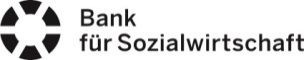 Antrag auf vorzeitigen MaßnahmebeginnBundesmitteldarlehen aus dem Revolvingfonds:Antrag auf vorzeitigen MaßnahmebeginnBundesmitteldarlehen aus dem Revolvingfonds:Antrag auf vorzeitigen MaßnahmebeginnBundesmitteldarlehen aus dem Revolvingfonds:Antrag auf vorzeitigen MaßnahmebeginnBundesmitteldarlehen aus dem Revolvingfonds:Antrag auf vorzeitigen MaßnahmebeginnBundesmitteldarlehen aus dem Revolvingfonds:Antrag auf vorzeitigen MaßnahmebeginnBundesmitteldarlehen aus dem Revolvingfonds:Antrag auf vorzeitigen MaßnahmebeginnBundesmitteldarlehen aus dem Revolvingfonds:Antrag auf vorzeitigen MaßnahmebeginnBundesmitteldarlehen aus dem Revolvingfonds:Antrag auf vorzeitigen MaßnahmebeginnBundesmitteldarlehen aus dem Revolvingfonds:Antrag auf vorzeitigen MaßnahmebeginnBundesmitteldarlehen aus dem Revolvingfonds:Antrag auf vorzeitigen MaßnahmebeginnBundesmitteldarlehen aus dem Revolvingfonds:Antrag auf vorzeitigen MaßnahmebeginnBundesmitteldarlehen aus dem Revolvingfonds:Antrag auf vorzeitigen MaßnahmebeginnBundesmitteldarlehen aus dem Revolvingfonds:Antrag auf vorzeitigen MaßnahmebeginnBundesmitteldarlehen aus dem Revolvingfonds:Antrag auf vorzeitigen MaßnahmebeginnVergabeausschuss Revolvingfondsc/o Bank für Sozialwirtschaft AG (Treuhandkreditabteilung)per E-Mail an: treuhand@sozialbank.deüber BundesspitzenverbandVergabeausschuss Revolvingfondsc/o Bank für Sozialwirtschaft AG (Treuhandkreditabteilung)per E-Mail an: treuhand@sozialbank.deüber BundesspitzenverbandVergabeausschuss Revolvingfondsc/o Bank für Sozialwirtschaft AG (Treuhandkreditabteilung)per E-Mail an: treuhand@sozialbank.deüber BundesspitzenverbandVergabeausschuss Revolvingfondsc/o Bank für Sozialwirtschaft AG (Treuhandkreditabteilung)per E-Mail an: treuhand@sozialbank.deüber BundesspitzenverbandVergabeausschuss Revolvingfondsc/o Bank für Sozialwirtschaft AG (Treuhandkreditabteilung)per E-Mail an: treuhand@sozialbank.deüber BundesspitzenverbandVergabeausschuss Revolvingfondsc/o Bank für Sozialwirtschaft AG (Treuhandkreditabteilung)per E-Mail an: treuhand@sozialbank.deüber BundesspitzenverbandVergabeausschuss Revolvingfondsc/o Bank für Sozialwirtschaft AG (Treuhandkreditabteilung)per E-Mail an: treuhand@sozialbank.deüber BundesspitzenverbandVergabeausschuss Revolvingfondsc/o Bank für Sozialwirtschaft AG (Treuhandkreditabteilung)per E-Mail an: treuhand@sozialbank.deüber BundesspitzenverbandVergabeausschuss Revolvingfondsc/o Bank für Sozialwirtschaft AG (Treuhandkreditabteilung)per E-Mail an: treuhand@sozialbank.deüber BundesspitzenverbandVergabeausschuss Revolvingfondsc/o Bank für Sozialwirtschaft AG (Treuhandkreditabteilung)per E-Mail an: treuhand@sozialbank.deüber BundesspitzenverbandVergabeausschuss Revolvingfondsc/o Bank für Sozialwirtschaft AG (Treuhandkreditabteilung)per E-Mail an: treuhand@sozialbank.deüber BundesspitzenverbandVergabeausschuss Revolvingfondsc/o Bank für Sozialwirtschaft AG (Treuhandkreditabteilung)per E-Mail an: treuhand@sozialbank.deüber BundesspitzenverbandVergabeausschuss Revolvingfondsc/o Bank für Sozialwirtschaft AG (Treuhandkreditabteilung)per E-Mail an: treuhand@sozialbank.deüber BundesspitzenverbandVergabeausschuss Revolvingfondsc/o Bank für Sozialwirtschaft AG (Treuhandkreditabteilung)per E-Mail an: treuhand@sozialbank.deüber BundesspitzenverbandVergabeausschuss Revolvingfondsc/o Bank für Sozialwirtschaft AG (Treuhandkreditabteilung)per E-Mail an: treuhand@sozialbank.deüber BundesspitzenverbandTeil A. (vom Antragsteller auszufüllen)Teil A. (vom Antragsteller auszufüllen)Teil A. (vom Antragsteller auszufüllen)Teil A. (vom Antragsteller auszufüllen)Teil A. (vom Antragsteller auszufüllen)Teil A. (vom Antragsteller auszufüllen)Teil A. (vom Antragsteller auszufüllen)Teil A. (vom Antragsteller auszufüllen)Teil A. (vom Antragsteller auszufüllen)Teil A. (vom Antragsteller auszufüllen)Teil A. (vom Antragsteller auszufüllen)Teil A. (vom Antragsteller auszufüllen)Teil A. (vom Antragsteller auszufüllen)Teil A. (vom Antragsteller auszufüllen)Teil A. (vom Antragsteller auszufüllen)1. Antrag1. Antrag1. Antrag1. Antrag1. Antrag1. Antrag1. Antrag1. Antrag1. Antrag1. Antrag1. Antrag1. Antrag1. Antrag1. Antrag1. AntragName und Anschrift des Antragstellers/Darlehensnehmers:Name und Anschrift des Antragstellers/Darlehensnehmers:Name und Anschrift des Antragstellers/Darlehensnehmers:Name und Anschrift des Antragstellers/Darlehensnehmers:Name und Anschrift des Antragstellers/Darlehensnehmers:Name und Anschrift des Antragstellers/Darlehensnehmers:Name und Anschrift des Antragstellers/Darlehensnehmers:Name und Anschrift des Antragstellers/Darlehensnehmers:Name und Anschrift des Antragstellers/Darlehensnehmers:Name und Anschrift des Antragstellers/Darlehensnehmers:Name und Anschrift des Antragstellers/Darlehensnehmers:Name und Anschrift des Antragstellers/Darlehensnehmers:Name und Anschrift des Antragstellers/Darlehensnehmers:Name und Anschrift des Antragstellers/Darlehensnehmers:Name und Anschrift des Antragstellers/Darlehensnehmers:Spitzenverband:Spitzenverband: AWO AWO CV CV DPWV DRK DRK DRK DW DW ZWST ZWST(bitte ankreuzen)Antragssumme:       €Antragssumme:       €Antragssumme:       €Antragssumme:       €Antragssumme:       €Antragssumme:       €Antragssumme:       €Antragssumme:       €Antragssumme:       €Antragssumme:       €Antragssumme:       €Antragssumme:       €Antragssumme:       €Antragssumme:       €Antragssumme:       €Name, Anschrift und Zweckbestimmung der zu fördernden Einrichtung:Name, Anschrift und Zweckbestimmung der zu fördernden Einrichtung:Name, Anschrift und Zweckbestimmung der zu fördernden Einrichtung:Name, Anschrift und Zweckbestimmung der zu fördernden Einrichtung:Name, Anschrift und Zweckbestimmung der zu fördernden Einrichtung:Name, Anschrift und Zweckbestimmung der zu fördernden Einrichtung:Name, Anschrift und Zweckbestimmung der zu fördernden Einrichtung:Name, Anschrift und Zweckbestimmung der zu fördernden Einrichtung:Name, Anschrift und Zweckbestimmung der zu fördernden Einrichtung:Name, Anschrift und Zweckbestimmung der zu fördernden Einrichtung:Name, Anschrift und Zweckbestimmung der zu fördernden Einrichtung:Name, Anschrift und Zweckbestimmung der zu fördernden Einrichtung:Name, Anschrift und Zweckbestimmung der zu fördernden Einrichtung:Name, Anschrift und Zweckbestimmung der zu fördernden Einrichtung:Name, Anschrift und Zweckbestimmung der zu fördernden Einrichtung:Darstellung des Projekts/der Maßnahme (ggf. als Anlage beifügen*):Darstellung des Projekts/der Maßnahme (ggf. als Anlage beifügen*):Darstellung des Projekts/der Maßnahme (ggf. als Anlage beifügen*):Darstellung des Projekts/der Maßnahme (ggf. als Anlage beifügen*):Darstellung des Projekts/der Maßnahme (ggf. als Anlage beifügen*):Darstellung des Projekts/der Maßnahme (ggf. als Anlage beifügen*):Darstellung des Projekts/der Maßnahme (ggf. als Anlage beifügen*):Darstellung des Projekts/der Maßnahme (ggf. als Anlage beifügen*):Darstellung des Projekts/der Maßnahme (ggf. als Anlage beifügen*):Darstellung des Projekts/der Maßnahme (ggf. als Anlage beifügen*):Darstellung des Projekts/der Maßnahme (ggf. als Anlage beifügen*):Darstellung des Projekts/der Maßnahme (ggf. als Anlage beifügen*):Darstellung des Projekts/der Maßnahme (ggf. als Anlage beifügen*):Darstellung des Projekts/der Maßnahme (ggf. als Anlage beifügen*):Darstellung des Projekts/der Maßnahme (ggf. als Anlage beifügen*):(Bitte Finanzierungsplan, Kostenschätzung nach DIN 276/ggf. Kaufvertragsentwurf und ggf. Bedarfsbestätigung der öffentlichen Hand bei Errichtung neuer Plätze beifügen.*)(Bitte Finanzierungsplan, Kostenschätzung nach DIN 276/ggf. Kaufvertragsentwurf und ggf. Bedarfsbestätigung der öffentlichen Hand bei Errichtung neuer Plätze beifügen.*)(Bitte Finanzierungsplan, Kostenschätzung nach DIN 276/ggf. Kaufvertragsentwurf und ggf. Bedarfsbestätigung der öffentlichen Hand bei Errichtung neuer Plätze beifügen.*)(Bitte Finanzierungsplan, Kostenschätzung nach DIN 276/ggf. Kaufvertragsentwurf und ggf. Bedarfsbestätigung der öffentlichen Hand bei Errichtung neuer Plätze beifügen.*)(Bitte Finanzierungsplan, Kostenschätzung nach DIN 276/ggf. Kaufvertragsentwurf und ggf. Bedarfsbestätigung der öffentlichen Hand bei Errichtung neuer Plätze beifügen.*)(Bitte Finanzierungsplan, Kostenschätzung nach DIN 276/ggf. Kaufvertragsentwurf und ggf. Bedarfsbestätigung der öffentlichen Hand bei Errichtung neuer Plätze beifügen.*)(Bitte Finanzierungsplan, Kostenschätzung nach DIN 276/ggf. Kaufvertragsentwurf und ggf. Bedarfsbestätigung der öffentlichen Hand bei Errichtung neuer Plätze beifügen.*)(Bitte Finanzierungsplan, Kostenschätzung nach DIN 276/ggf. Kaufvertragsentwurf und ggf. Bedarfsbestätigung der öffentlichen Hand bei Errichtung neuer Plätze beifügen.*)(Bitte Finanzierungsplan, Kostenschätzung nach DIN 276/ggf. Kaufvertragsentwurf und ggf. Bedarfsbestätigung der öffentlichen Hand bei Errichtung neuer Plätze beifügen.*)(Bitte Finanzierungsplan, Kostenschätzung nach DIN 276/ggf. Kaufvertragsentwurf und ggf. Bedarfsbestätigung der öffentlichen Hand bei Errichtung neuer Plätze beifügen.*)(Bitte Finanzierungsplan, Kostenschätzung nach DIN 276/ggf. Kaufvertragsentwurf und ggf. Bedarfsbestätigung der öffentlichen Hand bei Errichtung neuer Plätze beifügen.*)(Bitte Finanzierungsplan, Kostenschätzung nach DIN 276/ggf. Kaufvertragsentwurf und ggf. Bedarfsbestätigung der öffentlichen Hand bei Errichtung neuer Plätze beifügen.*)(Bitte Finanzierungsplan, Kostenschätzung nach DIN 276/ggf. Kaufvertragsentwurf und ggf. Bedarfsbestätigung der öffentlichen Hand bei Errichtung neuer Plätze beifügen.*)(Bitte Finanzierungsplan, Kostenschätzung nach DIN 276/ggf. Kaufvertragsentwurf und ggf. Bedarfsbestätigung der öffentlichen Hand bei Errichtung neuer Plätze beifügen.*)(Bitte Finanzierungsplan, Kostenschätzung nach DIN 276/ggf. Kaufvertragsentwurf und ggf. Bedarfsbestätigung der öffentlichen Hand bei Errichtung neuer Plätze beifügen.*)Hiermit beantrage ich den vorzeitigen Maßnahmebeginn ab dem Zeitpunkt:      Hiermit beantrage ich den vorzeitigen Maßnahmebeginn ab dem Zeitpunkt:      Hiermit beantrage ich den vorzeitigen Maßnahmebeginn ab dem Zeitpunkt:      Hiermit beantrage ich den vorzeitigen Maßnahmebeginn ab dem Zeitpunkt:      Hiermit beantrage ich den vorzeitigen Maßnahmebeginn ab dem Zeitpunkt:      Hiermit beantrage ich den vorzeitigen Maßnahmebeginn ab dem Zeitpunkt:      Hiermit beantrage ich den vorzeitigen Maßnahmebeginn ab dem Zeitpunkt:      Hiermit beantrage ich den vorzeitigen Maßnahmebeginn ab dem Zeitpunkt:      Hiermit beantrage ich den vorzeitigen Maßnahmebeginn ab dem Zeitpunkt:      Hiermit beantrage ich den vorzeitigen Maßnahmebeginn ab dem Zeitpunkt:      Hiermit beantrage ich den vorzeitigen Maßnahmebeginn ab dem Zeitpunkt:      Hiermit beantrage ich den vorzeitigen Maßnahmebeginn ab dem Zeitpunkt:      Hiermit beantrage ich den vorzeitigen Maßnahmebeginn ab dem Zeitpunkt:      Hiermit beantrage ich den vorzeitigen Maßnahmebeginn ab dem Zeitpunkt:      Hiermit beantrage ich den vorzeitigen Maßnahmebeginn ab dem Zeitpunkt:      Der Antragsteller versichert gleichzeitig, dass mit der Maßnahme noch nicht begonnen wurde bzw. vor der Genehmigung des vorzeitigen Maßnahmebeginns nicht begonnen wird. Ein Vorhabensbeginn liegt grundsätzlich bei Abschluss eines der Ausführung zuzurechnenden Lieferungs- und Leistungsvertrages vor, soweit nicht ein unbedingtes Rücktrittsrecht für den Fall der Nichtgewährung der Zuwendung eingeräumt worden ist. Planung und Bodenuntersuchungen gelten bei Baumaßnahmen nicht als Beginn des Vorhabens. Ein vorzeitiger Grundstückserwerb ist nur dann förderunschädlich, wenn dieser nicht Fördergegenstand ist.Aus der Zustimmung zum vorzeitigen Maßnahmebeginn kann kein Rechtsanspruch auf Projektförderung abgeleitet werden.Der Antragsteller versichert gleichzeitig, dass mit der Maßnahme noch nicht begonnen wurde bzw. vor der Genehmigung des vorzeitigen Maßnahmebeginns nicht begonnen wird. Ein Vorhabensbeginn liegt grundsätzlich bei Abschluss eines der Ausführung zuzurechnenden Lieferungs- und Leistungsvertrages vor, soweit nicht ein unbedingtes Rücktrittsrecht für den Fall der Nichtgewährung der Zuwendung eingeräumt worden ist. Planung und Bodenuntersuchungen gelten bei Baumaßnahmen nicht als Beginn des Vorhabens. Ein vorzeitiger Grundstückserwerb ist nur dann förderunschädlich, wenn dieser nicht Fördergegenstand ist.Aus der Zustimmung zum vorzeitigen Maßnahmebeginn kann kein Rechtsanspruch auf Projektförderung abgeleitet werden.Der Antragsteller versichert gleichzeitig, dass mit der Maßnahme noch nicht begonnen wurde bzw. vor der Genehmigung des vorzeitigen Maßnahmebeginns nicht begonnen wird. Ein Vorhabensbeginn liegt grundsätzlich bei Abschluss eines der Ausführung zuzurechnenden Lieferungs- und Leistungsvertrages vor, soweit nicht ein unbedingtes Rücktrittsrecht für den Fall der Nichtgewährung der Zuwendung eingeräumt worden ist. Planung und Bodenuntersuchungen gelten bei Baumaßnahmen nicht als Beginn des Vorhabens. Ein vorzeitiger Grundstückserwerb ist nur dann förderunschädlich, wenn dieser nicht Fördergegenstand ist.Aus der Zustimmung zum vorzeitigen Maßnahmebeginn kann kein Rechtsanspruch auf Projektförderung abgeleitet werden.Der Antragsteller versichert gleichzeitig, dass mit der Maßnahme noch nicht begonnen wurde bzw. vor der Genehmigung des vorzeitigen Maßnahmebeginns nicht begonnen wird. Ein Vorhabensbeginn liegt grundsätzlich bei Abschluss eines der Ausführung zuzurechnenden Lieferungs- und Leistungsvertrages vor, soweit nicht ein unbedingtes Rücktrittsrecht für den Fall der Nichtgewährung der Zuwendung eingeräumt worden ist. Planung und Bodenuntersuchungen gelten bei Baumaßnahmen nicht als Beginn des Vorhabens. Ein vorzeitiger Grundstückserwerb ist nur dann förderunschädlich, wenn dieser nicht Fördergegenstand ist.Aus der Zustimmung zum vorzeitigen Maßnahmebeginn kann kein Rechtsanspruch auf Projektförderung abgeleitet werden.Der Antragsteller versichert gleichzeitig, dass mit der Maßnahme noch nicht begonnen wurde bzw. vor der Genehmigung des vorzeitigen Maßnahmebeginns nicht begonnen wird. Ein Vorhabensbeginn liegt grundsätzlich bei Abschluss eines der Ausführung zuzurechnenden Lieferungs- und Leistungsvertrages vor, soweit nicht ein unbedingtes Rücktrittsrecht für den Fall der Nichtgewährung der Zuwendung eingeräumt worden ist. Planung und Bodenuntersuchungen gelten bei Baumaßnahmen nicht als Beginn des Vorhabens. Ein vorzeitiger Grundstückserwerb ist nur dann förderunschädlich, wenn dieser nicht Fördergegenstand ist.Aus der Zustimmung zum vorzeitigen Maßnahmebeginn kann kein Rechtsanspruch auf Projektförderung abgeleitet werden.Der Antragsteller versichert gleichzeitig, dass mit der Maßnahme noch nicht begonnen wurde bzw. vor der Genehmigung des vorzeitigen Maßnahmebeginns nicht begonnen wird. Ein Vorhabensbeginn liegt grundsätzlich bei Abschluss eines der Ausführung zuzurechnenden Lieferungs- und Leistungsvertrages vor, soweit nicht ein unbedingtes Rücktrittsrecht für den Fall der Nichtgewährung der Zuwendung eingeräumt worden ist. Planung und Bodenuntersuchungen gelten bei Baumaßnahmen nicht als Beginn des Vorhabens. Ein vorzeitiger Grundstückserwerb ist nur dann förderunschädlich, wenn dieser nicht Fördergegenstand ist.Aus der Zustimmung zum vorzeitigen Maßnahmebeginn kann kein Rechtsanspruch auf Projektförderung abgeleitet werden.Der Antragsteller versichert gleichzeitig, dass mit der Maßnahme noch nicht begonnen wurde bzw. vor der Genehmigung des vorzeitigen Maßnahmebeginns nicht begonnen wird. Ein Vorhabensbeginn liegt grundsätzlich bei Abschluss eines der Ausführung zuzurechnenden Lieferungs- und Leistungsvertrages vor, soweit nicht ein unbedingtes Rücktrittsrecht für den Fall der Nichtgewährung der Zuwendung eingeräumt worden ist. Planung und Bodenuntersuchungen gelten bei Baumaßnahmen nicht als Beginn des Vorhabens. Ein vorzeitiger Grundstückserwerb ist nur dann förderunschädlich, wenn dieser nicht Fördergegenstand ist.Aus der Zustimmung zum vorzeitigen Maßnahmebeginn kann kein Rechtsanspruch auf Projektförderung abgeleitet werden.Der Antragsteller versichert gleichzeitig, dass mit der Maßnahme noch nicht begonnen wurde bzw. vor der Genehmigung des vorzeitigen Maßnahmebeginns nicht begonnen wird. Ein Vorhabensbeginn liegt grundsätzlich bei Abschluss eines der Ausführung zuzurechnenden Lieferungs- und Leistungsvertrages vor, soweit nicht ein unbedingtes Rücktrittsrecht für den Fall der Nichtgewährung der Zuwendung eingeräumt worden ist. Planung und Bodenuntersuchungen gelten bei Baumaßnahmen nicht als Beginn des Vorhabens. Ein vorzeitiger Grundstückserwerb ist nur dann förderunschädlich, wenn dieser nicht Fördergegenstand ist.Aus der Zustimmung zum vorzeitigen Maßnahmebeginn kann kein Rechtsanspruch auf Projektförderung abgeleitet werden.Der Antragsteller versichert gleichzeitig, dass mit der Maßnahme noch nicht begonnen wurde bzw. vor der Genehmigung des vorzeitigen Maßnahmebeginns nicht begonnen wird. Ein Vorhabensbeginn liegt grundsätzlich bei Abschluss eines der Ausführung zuzurechnenden Lieferungs- und Leistungsvertrages vor, soweit nicht ein unbedingtes Rücktrittsrecht für den Fall der Nichtgewährung der Zuwendung eingeräumt worden ist. Planung und Bodenuntersuchungen gelten bei Baumaßnahmen nicht als Beginn des Vorhabens. Ein vorzeitiger Grundstückserwerb ist nur dann förderunschädlich, wenn dieser nicht Fördergegenstand ist.Aus der Zustimmung zum vorzeitigen Maßnahmebeginn kann kein Rechtsanspruch auf Projektförderung abgeleitet werden.Der Antragsteller versichert gleichzeitig, dass mit der Maßnahme noch nicht begonnen wurde bzw. vor der Genehmigung des vorzeitigen Maßnahmebeginns nicht begonnen wird. Ein Vorhabensbeginn liegt grundsätzlich bei Abschluss eines der Ausführung zuzurechnenden Lieferungs- und Leistungsvertrages vor, soweit nicht ein unbedingtes Rücktrittsrecht für den Fall der Nichtgewährung der Zuwendung eingeräumt worden ist. Planung und Bodenuntersuchungen gelten bei Baumaßnahmen nicht als Beginn des Vorhabens. Ein vorzeitiger Grundstückserwerb ist nur dann förderunschädlich, wenn dieser nicht Fördergegenstand ist.Aus der Zustimmung zum vorzeitigen Maßnahmebeginn kann kein Rechtsanspruch auf Projektförderung abgeleitet werden.Der Antragsteller versichert gleichzeitig, dass mit der Maßnahme noch nicht begonnen wurde bzw. vor der Genehmigung des vorzeitigen Maßnahmebeginns nicht begonnen wird. Ein Vorhabensbeginn liegt grundsätzlich bei Abschluss eines der Ausführung zuzurechnenden Lieferungs- und Leistungsvertrages vor, soweit nicht ein unbedingtes Rücktrittsrecht für den Fall der Nichtgewährung der Zuwendung eingeräumt worden ist. Planung und Bodenuntersuchungen gelten bei Baumaßnahmen nicht als Beginn des Vorhabens. Ein vorzeitiger Grundstückserwerb ist nur dann förderunschädlich, wenn dieser nicht Fördergegenstand ist.Aus der Zustimmung zum vorzeitigen Maßnahmebeginn kann kein Rechtsanspruch auf Projektförderung abgeleitet werden.Der Antragsteller versichert gleichzeitig, dass mit der Maßnahme noch nicht begonnen wurde bzw. vor der Genehmigung des vorzeitigen Maßnahmebeginns nicht begonnen wird. Ein Vorhabensbeginn liegt grundsätzlich bei Abschluss eines der Ausführung zuzurechnenden Lieferungs- und Leistungsvertrages vor, soweit nicht ein unbedingtes Rücktrittsrecht für den Fall der Nichtgewährung der Zuwendung eingeräumt worden ist. Planung und Bodenuntersuchungen gelten bei Baumaßnahmen nicht als Beginn des Vorhabens. Ein vorzeitiger Grundstückserwerb ist nur dann förderunschädlich, wenn dieser nicht Fördergegenstand ist.Aus der Zustimmung zum vorzeitigen Maßnahmebeginn kann kein Rechtsanspruch auf Projektförderung abgeleitet werden.Der Antragsteller versichert gleichzeitig, dass mit der Maßnahme noch nicht begonnen wurde bzw. vor der Genehmigung des vorzeitigen Maßnahmebeginns nicht begonnen wird. Ein Vorhabensbeginn liegt grundsätzlich bei Abschluss eines der Ausführung zuzurechnenden Lieferungs- und Leistungsvertrages vor, soweit nicht ein unbedingtes Rücktrittsrecht für den Fall der Nichtgewährung der Zuwendung eingeräumt worden ist. Planung und Bodenuntersuchungen gelten bei Baumaßnahmen nicht als Beginn des Vorhabens. Ein vorzeitiger Grundstückserwerb ist nur dann förderunschädlich, wenn dieser nicht Fördergegenstand ist.Aus der Zustimmung zum vorzeitigen Maßnahmebeginn kann kein Rechtsanspruch auf Projektförderung abgeleitet werden.Der Antragsteller versichert gleichzeitig, dass mit der Maßnahme noch nicht begonnen wurde bzw. vor der Genehmigung des vorzeitigen Maßnahmebeginns nicht begonnen wird. Ein Vorhabensbeginn liegt grundsätzlich bei Abschluss eines der Ausführung zuzurechnenden Lieferungs- und Leistungsvertrages vor, soweit nicht ein unbedingtes Rücktrittsrecht für den Fall der Nichtgewährung der Zuwendung eingeräumt worden ist. Planung und Bodenuntersuchungen gelten bei Baumaßnahmen nicht als Beginn des Vorhabens. Ein vorzeitiger Grundstückserwerb ist nur dann förderunschädlich, wenn dieser nicht Fördergegenstand ist.Aus der Zustimmung zum vorzeitigen Maßnahmebeginn kann kein Rechtsanspruch auf Projektförderung abgeleitet werden.Der Antragsteller versichert gleichzeitig, dass mit der Maßnahme noch nicht begonnen wurde bzw. vor der Genehmigung des vorzeitigen Maßnahmebeginns nicht begonnen wird. Ein Vorhabensbeginn liegt grundsätzlich bei Abschluss eines der Ausführung zuzurechnenden Lieferungs- und Leistungsvertrages vor, soweit nicht ein unbedingtes Rücktrittsrecht für den Fall der Nichtgewährung der Zuwendung eingeräumt worden ist. Planung und Bodenuntersuchungen gelten bei Baumaßnahmen nicht als Beginn des Vorhabens. Ein vorzeitiger Grundstückserwerb ist nur dann förderunschädlich, wenn dieser nicht Fördergegenstand ist.Aus der Zustimmung zum vorzeitigen Maßnahmebeginn kann kein Rechtsanspruch auf Projektförderung abgeleitet werden.2. Begründung (eingehende Darstellung der Notwendigkeit der Zulassung einer Ausnahme vom Verbot des vorzeitigen Maßnahmebeginns; ggf. als Anlage beifügen*):2. Begründung (eingehende Darstellung der Notwendigkeit der Zulassung einer Ausnahme vom Verbot des vorzeitigen Maßnahmebeginns; ggf. als Anlage beifügen*):2. Begründung (eingehende Darstellung der Notwendigkeit der Zulassung einer Ausnahme vom Verbot des vorzeitigen Maßnahmebeginns; ggf. als Anlage beifügen*):2. Begründung (eingehende Darstellung der Notwendigkeit der Zulassung einer Ausnahme vom Verbot des vorzeitigen Maßnahmebeginns; ggf. als Anlage beifügen*):2. Begründung (eingehende Darstellung der Notwendigkeit der Zulassung einer Ausnahme vom Verbot des vorzeitigen Maßnahmebeginns; ggf. als Anlage beifügen*):2. Begründung (eingehende Darstellung der Notwendigkeit der Zulassung einer Ausnahme vom Verbot des vorzeitigen Maßnahmebeginns; ggf. als Anlage beifügen*):2. Begründung (eingehende Darstellung der Notwendigkeit der Zulassung einer Ausnahme vom Verbot des vorzeitigen Maßnahmebeginns; ggf. als Anlage beifügen*):2. Begründung (eingehende Darstellung der Notwendigkeit der Zulassung einer Ausnahme vom Verbot des vorzeitigen Maßnahmebeginns; ggf. als Anlage beifügen*):2. Begründung (eingehende Darstellung der Notwendigkeit der Zulassung einer Ausnahme vom Verbot des vorzeitigen Maßnahmebeginns; ggf. als Anlage beifügen*):2. Begründung (eingehende Darstellung der Notwendigkeit der Zulassung einer Ausnahme vom Verbot des vorzeitigen Maßnahmebeginns; ggf. als Anlage beifügen*):2. Begründung (eingehende Darstellung der Notwendigkeit der Zulassung einer Ausnahme vom Verbot des vorzeitigen Maßnahmebeginns; ggf. als Anlage beifügen*):2. Begründung (eingehende Darstellung der Notwendigkeit der Zulassung einer Ausnahme vom Verbot des vorzeitigen Maßnahmebeginns; ggf. als Anlage beifügen*):2. Begründung (eingehende Darstellung der Notwendigkeit der Zulassung einer Ausnahme vom Verbot des vorzeitigen Maßnahmebeginns; ggf. als Anlage beifügen*):2. Begründung (eingehende Darstellung der Notwendigkeit der Zulassung einer Ausnahme vom Verbot des vorzeitigen Maßnahmebeginns; ggf. als Anlage beifügen*):2. Begründung (eingehende Darstellung der Notwendigkeit der Zulassung einer Ausnahme vom Verbot des vorzeitigen Maßnahmebeginns; ggf. als Anlage beifügen*):Es handelt sich hierbei um  sachliche Gründe  wirtschaftliche Gründe. (bitte ankreuzen)Es handelt sich hierbei um  sachliche Gründe  wirtschaftliche Gründe. (bitte ankreuzen)Es handelt sich hierbei um  sachliche Gründe  wirtschaftliche Gründe. (bitte ankreuzen)Es handelt sich hierbei um  sachliche Gründe  wirtschaftliche Gründe. (bitte ankreuzen)Es handelt sich hierbei um  sachliche Gründe  wirtschaftliche Gründe. (bitte ankreuzen)Es handelt sich hierbei um  sachliche Gründe  wirtschaftliche Gründe. (bitte ankreuzen)Es handelt sich hierbei um  sachliche Gründe  wirtschaftliche Gründe. (bitte ankreuzen)Es handelt sich hierbei um  sachliche Gründe  wirtschaftliche Gründe. (bitte ankreuzen)Es handelt sich hierbei um  sachliche Gründe  wirtschaftliche Gründe. (bitte ankreuzen)Es handelt sich hierbei um  sachliche Gründe  wirtschaftliche Gründe. (bitte ankreuzen)Es handelt sich hierbei um  sachliche Gründe  wirtschaftliche Gründe. (bitte ankreuzen)Es handelt sich hierbei um  sachliche Gründe  wirtschaftliche Gründe. (bitte ankreuzen)Es handelt sich hierbei um  sachliche Gründe  wirtschaftliche Gründe. (bitte ankreuzen)Es handelt sich hierbei um  sachliche Gründe  wirtschaftliche Gründe. (bitte ankreuzen)Es handelt sich hierbei um  sachliche Gründe  wirtschaftliche Gründe. (bitte ankreuzen)Ort, Datum:Ort, Datum:Ort, Datum:Name:Name:Name:E-Mail:E-Mail:E-Mail:Tel.-Nr.:Tel.-Nr.:Tel.-Nr.:Teil B. (vom Bundesspitzenverband auszufüllen)Teil B. (vom Bundesspitzenverband auszufüllen)Teil B. (vom Bundesspitzenverband auszufüllen)Teil B. (vom Bundesspitzenverband auszufüllen)Teil B. (vom Bundesspitzenverband auszufüllen)Teil B. (vom Bundesspitzenverband auszufüllen)Teil B. (vom Bundesspitzenverband auszufüllen)Teil B. (vom Bundesspitzenverband auszufüllen)Teil B. (vom Bundesspitzenverband auszufüllen)Teil B. (vom Bundesspitzenverband auszufüllen)Teil B. (vom Bundesspitzenverband auszufüllen)Teil B. (vom Bundesspitzenverband auszufüllen)Teil B. (vom Bundesspitzenverband auszufüllen)Teil B. (vom Bundesspitzenverband auszufüllen)Teil B. (vom Bundesspitzenverband auszufüllen)3. Befürwortung:3. Befürwortung:3. Befürwortung:3. Befürwortung:3. Befürwortung:3. Befürwortung:3. Befürwortung:3. Befürwortung:3. Befürwortung:3. Befürwortung:3. Befürwortung:3. Befürwortung:3. Befürwortung:3. Befürwortung:3. Befürwortung:Der Bundesspitzenverband sieht die aufgeführten  sachlichen Gründe und /oder  wirtschaftlichen Gründe (bitte ankreuzen) als gerechtfertigt und gegeben an und befürwortet neben dem Antrag auf vorzeitigen Maßnahmebeginn auch den Antrag auf ein Bundesmitteldarlehen aus dem Revolvingfonds für den o. a. Zweck.Der Bundesspitzenverband sieht die aufgeführten  sachlichen Gründe und /oder  wirtschaftlichen Gründe (bitte ankreuzen) als gerechtfertigt und gegeben an und befürwortet neben dem Antrag auf vorzeitigen Maßnahmebeginn auch den Antrag auf ein Bundesmitteldarlehen aus dem Revolvingfonds für den o. a. Zweck.Der Bundesspitzenverband sieht die aufgeführten  sachlichen Gründe und /oder  wirtschaftlichen Gründe (bitte ankreuzen) als gerechtfertigt und gegeben an und befürwortet neben dem Antrag auf vorzeitigen Maßnahmebeginn auch den Antrag auf ein Bundesmitteldarlehen aus dem Revolvingfonds für den o. a. Zweck.Der Bundesspitzenverband sieht die aufgeführten  sachlichen Gründe und /oder  wirtschaftlichen Gründe (bitte ankreuzen) als gerechtfertigt und gegeben an und befürwortet neben dem Antrag auf vorzeitigen Maßnahmebeginn auch den Antrag auf ein Bundesmitteldarlehen aus dem Revolvingfonds für den o. a. Zweck.Der Bundesspitzenverband sieht die aufgeführten  sachlichen Gründe und /oder  wirtschaftlichen Gründe (bitte ankreuzen) als gerechtfertigt und gegeben an und befürwortet neben dem Antrag auf vorzeitigen Maßnahmebeginn auch den Antrag auf ein Bundesmitteldarlehen aus dem Revolvingfonds für den o. a. Zweck.Der Bundesspitzenverband sieht die aufgeführten  sachlichen Gründe und /oder  wirtschaftlichen Gründe (bitte ankreuzen) als gerechtfertigt und gegeben an und befürwortet neben dem Antrag auf vorzeitigen Maßnahmebeginn auch den Antrag auf ein Bundesmitteldarlehen aus dem Revolvingfonds für den o. a. Zweck.Der Bundesspitzenverband sieht die aufgeführten  sachlichen Gründe und /oder  wirtschaftlichen Gründe (bitte ankreuzen) als gerechtfertigt und gegeben an und befürwortet neben dem Antrag auf vorzeitigen Maßnahmebeginn auch den Antrag auf ein Bundesmitteldarlehen aus dem Revolvingfonds für den o. a. Zweck.Der Bundesspitzenverband sieht die aufgeführten  sachlichen Gründe und /oder  wirtschaftlichen Gründe (bitte ankreuzen) als gerechtfertigt und gegeben an und befürwortet neben dem Antrag auf vorzeitigen Maßnahmebeginn auch den Antrag auf ein Bundesmitteldarlehen aus dem Revolvingfonds für den o. a. Zweck.Der Bundesspitzenverband sieht die aufgeführten  sachlichen Gründe und /oder  wirtschaftlichen Gründe (bitte ankreuzen) als gerechtfertigt und gegeben an und befürwortet neben dem Antrag auf vorzeitigen Maßnahmebeginn auch den Antrag auf ein Bundesmitteldarlehen aus dem Revolvingfonds für den o. a. Zweck.Der Bundesspitzenverband sieht die aufgeführten  sachlichen Gründe und /oder  wirtschaftlichen Gründe (bitte ankreuzen) als gerechtfertigt und gegeben an und befürwortet neben dem Antrag auf vorzeitigen Maßnahmebeginn auch den Antrag auf ein Bundesmitteldarlehen aus dem Revolvingfonds für den o. a. Zweck.Der Bundesspitzenverband sieht die aufgeführten  sachlichen Gründe und /oder  wirtschaftlichen Gründe (bitte ankreuzen) als gerechtfertigt und gegeben an und befürwortet neben dem Antrag auf vorzeitigen Maßnahmebeginn auch den Antrag auf ein Bundesmitteldarlehen aus dem Revolvingfonds für den o. a. Zweck.Der Bundesspitzenverband sieht die aufgeführten  sachlichen Gründe und /oder  wirtschaftlichen Gründe (bitte ankreuzen) als gerechtfertigt und gegeben an und befürwortet neben dem Antrag auf vorzeitigen Maßnahmebeginn auch den Antrag auf ein Bundesmitteldarlehen aus dem Revolvingfonds für den o. a. Zweck.Der Bundesspitzenverband sieht die aufgeführten  sachlichen Gründe und /oder  wirtschaftlichen Gründe (bitte ankreuzen) als gerechtfertigt und gegeben an und befürwortet neben dem Antrag auf vorzeitigen Maßnahmebeginn auch den Antrag auf ein Bundesmitteldarlehen aus dem Revolvingfonds für den o. a. Zweck.Der Bundesspitzenverband sieht die aufgeführten  sachlichen Gründe und /oder  wirtschaftlichen Gründe (bitte ankreuzen) als gerechtfertigt und gegeben an und befürwortet neben dem Antrag auf vorzeitigen Maßnahmebeginn auch den Antrag auf ein Bundesmitteldarlehen aus dem Revolvingfonds für den o. a. Zweck.Der Bundesspitzenverband sieht die aufgeführten  sachlichen Gründe und /oder  wirtschaftlichen Gründe (bitte ankreuzen) als gerechtfertigt und gegeben an und befürwortet neben dem Antrag auf vorzeitigen Maßnahmebeginn auch den Antrag auf ein Bundesmitteldarlehen aus dem Revolvingfonds für den o. a. Zweck.Ort, Datum:Ort, Datum:Ort, Datum:Name:Name:Name:E-Mail:E-Mail:E-Mail:Tel.-Nr.:Tel.-Nr.:Tel.-Nr.:Teil C. (vom Vergabeausschuss Revolvingfonds auszufüllen)Teil C. (vom Vergabeausschuss Revolvingfonds auszufüllen)Teil C. (vom Vergabeausschuss Revolvingfonds auszufüllen)Teil C. (vom Vergabeausschuss Revolvingfonds auszufüllen)Teil C. (vom Vergabeausschuss Revolvingfonds auszufüllen)Teil C. (vom Vergabeausschuss Revolvingfonds auszufüllen)Teil C. (vom Vergabeausschuss Revolvingfonds auszufüllen)Teil C. (vom Vergabeausschuss Revolvingfonds auszufüllen)Teil C. (vom Vergabeausschuss Revolvingfonds auszufüllen)Teil C. (vom Vergabeausschuss Revolvingfonds auszufüllen)Teil C. (vom Vergabeausschuss Revolvingfonds auszufüllen)Teil C. (vom Vergabeausschuss Revolvingfonds auszufüllen)Teil C. (vom Vergabeausschuss Revolvingfonds auszufüllen)Teil C. (vom Vergabeausschuss Revolvingfonds auszufüllen)Teil C. (vom Vergabeausschuss Revolvingfonds auszufüllen)4. Entscheidung:4. Entscheidung:4. Entscheidung:4. Entscheidung:4. Entscheidung:4. Entscheidung:4. Entscheidung:4. Entscheidung:4. Entscheidung:4. Entscheidung:4. Entscheidung:4. Entscheidung:4. Entscheidung:4. Entscheidung:4. Entscheidung: zugestimmt zurückgestellt zurückgestellt zurückgestellt zurückgestellt abgelehnt abgelehnt abgelehnt abgelehnt mit folgenden Auflagen: mit folgenden Auflagen: mit folgenden Auflagen: mit folgenden Auflagen:(bitte ankreuzen)(bitte ankreuzen)Ort, Datum:Name (BfS):Name (BfS):Name (BfS):E-Mail:Tel.-Nr.:Tel.-Nr.:Tel.-Nr.:Ort, Datum:Name (BM):Name (BM):Name (BM):E-Mail:Tel.-Nr.:Tel.-Nr.:Tel.-Nr.:* Anlagen bitte in elektronischer Form beifügen* Anlagen bitte in elektronischer Form beifügen* Anlagen bitte in elektronischer Form beifügen* Anlagen bitte in elektronischer Form beifügen* Anlagen bitte in elektronischer Form beifügen* Anlagen bitte in elektronischer Form beifügen* Anlagen bitte in elektronischer Form beifügen* Anlagen bitte in elektronischer Form beifügen* Anlagen bitte in elektronischer Form beifügen* Anlagen bitte in elektronischer Form beifügen* Anlagen bitte in elektronischer Form beifügen* Anlagen bitte in elektronischer Form beifügen* Anlagen bitte in elektronischer Form beifügen* Anlagen bitte in elektronischer Form beifügen* Anlagen bitte in elektronischer Form beifügen